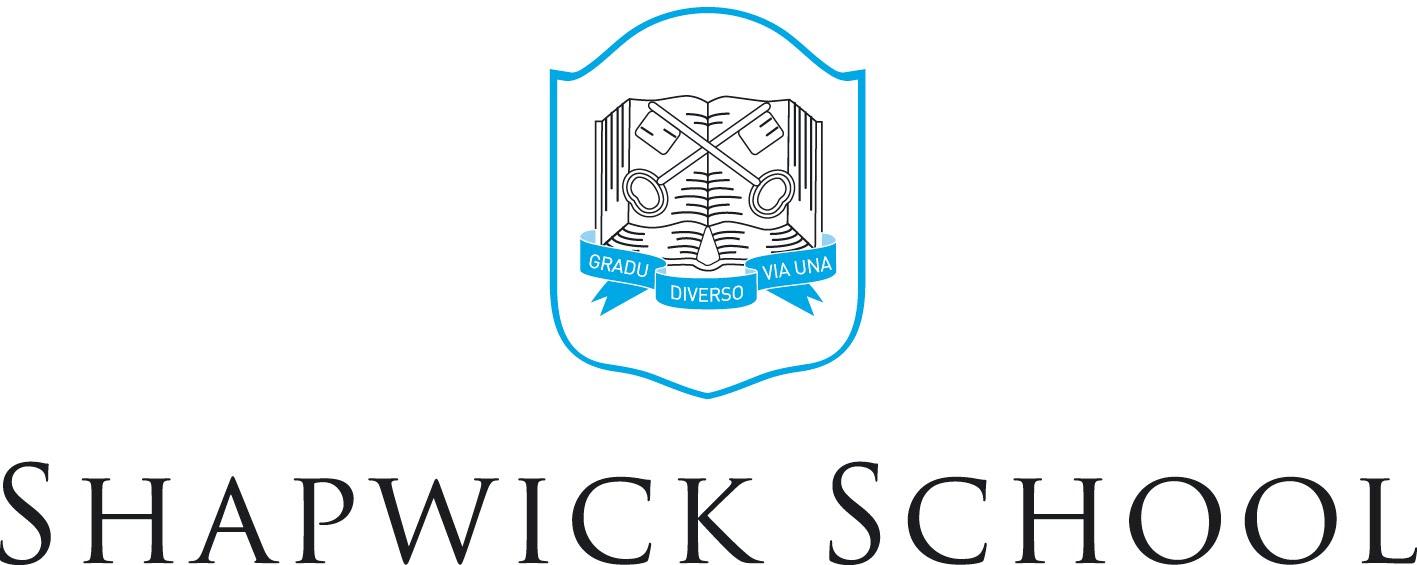 Personal Specification - TeacherCATEGORYESSENTIALDESIRABLETeaching Ability, Experience and KnowledgeEvidence of successful teaching and developing pupils to their full potential across KS3 and GCSEGood subject and curriculum knowledge in at least this one subject areaEvidence of good classroom organisation and administrative managementAbility to work as part of a departmental team and wider school teamGood knowledge and understanding of how pupils make progress and how to effectively use assessment data to plan for interventionsEvidence of knowledge of barriers to learning and how to personalise lessonsExperience of successful working with children with SpLD, or within the SEN sectorCurriculum knowledge of other subject’s syllabusesExperience of teaching across the full ability range, including entry levelQualificationsandTrainingQualified Teacher StatusDegree level qualificationRight to work in the UKGood understanding of Health & Safety including Risk AssessmentFirst Aid TrainingSpLD TrainingDriving LicencePersonal QualitiesStable and matureEmotionally resilientHigh expectations of self and others Positive outlookGood sense of humourFlexibleAssertiveEnthusiasticAbility to be part of creating an aspirational cultureTo be confident in challenging colleagues in their way of thinking so that they are open to new ideas and approaches OtherTwo good referencesSatisfactory, enhanced DBS checkAn understanding that effective behaviour management starts in the classroomWillingness to follow the school’s planning, recording and tracking of progress systemsTo have an understanding of safeguarding procedures and safer working practiceAwareness of the Prevent strategy